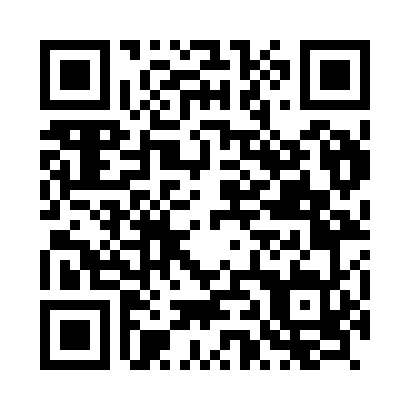 Prayer times for Hengchun, TaiwanWed 1 May 2024 - Fri 31 May 2024High Latitude Method: NonePrayer Calculation Method: Muslim World LeagueAsar Calculation Method: ShafiPrayer times provided by https://www.salahtimes.comDateDayFajrSunriseDhuhrAsrMaghribIsha1Wed4:065:2511:543:166:237:382Thu4:055:2511:543:166:247:383Fri4:045:2411:543:166:247:394Sat4:045:2311:543:156:247:405Sun4:035:2311:543:156:257:406Mon4:025:2211:543:156:257:417Tue4:015:2211:543:146:267:418Wed4:015:2111:533:146:267:429Thu4:005:2111:533:146:277:4310Fri3:595:2011:533:146:277:4311Sat3:585:2011:533:136:277:4412Sun3:585:1911:533:136:287:4413Mon3:575:1911:533:136:287:4514Tue3:565:1811:533:126:297:4615Wed3:565:1811:533:126:297:4616Thu3:555:1711:533:126:307:4717Fri3:555:1711:533:126:307:4718Sat3:545:1711:533:126:317:4819Sun3:545:1611:543:116:317:4920Mon3:535:1611:543:116:327:4921Tue3:535:1511:543:116:327:5022Wed3:525:1511:543:116:327:5123Thu3:525:1511:543:116:337:5124Fri3:515:1511:543:106:337:5225Sat3:515:1411:543:106:347:5226Sun3:505:1411:543:106:347:5327Mon3:505:1411:543:106:357:5328Tue3:505:1411:543:106:357:5429Wed3:495:1411:543:106:357:5530Thu3:495:1311:553:106:367:5531Fri3:495:1311:553:106:367:56